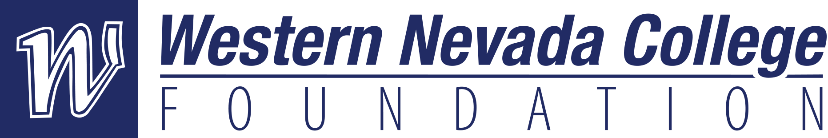 WNC FOUNDATION BOARD OF DIRECTORS MEETINGThursday, January 26, 2023Dini Library and Video Conference via ZoomJoin Zoom Meeting https://us02web.zoom.us/j/83489739353?pwd=YVpRb1F6NVo3bTZnZWF0V1dMQ081QT09Meeting ID: 834 8973 9353 and Passcode: 615488Board Members Present:  	Tina Picetti			Scott Fields		Michelle Ketten		Rick Kohler	Sean Davison		Amanda Jacobson		Tyler Smith                        Ronele Dotson		Maria Denzler 		Darcy Houghton	Kathy Halbardier		Brook Sweeting		Stacy Woodbury		Nick Rowe	Sandy Foley		Miranda HooverWNC Staff Present:	Dr. Kyle Dalpe		Niki Gladys 	Carol McIntosh		Kristen Lindner	Heather Rikalo		Suzanna Stankute	Steve Yingling					Board Members Absent:    	Barbara D’Anneo		Rochelle Tisdale	Jeff Brigger			Lane Mills	Christie AsisProposed Board Members: 		Guests:		Lupe Ramirez	Public Members Present:	N/AIntroductions and Welcome
WNC Foundation Chair, Ms. Tina Picetti called the meeting to order at 8:15 a.m. Ms. Picetti introduced Lupe Ramirez, Heather Rikalo and Suzanna Stankute as guests to the WNC Foundation Board meeting.Public CommentNo public comments were made.October 2022 Board Minutes ApprovalMs. Picetti presented the October 20, 2022 Western Nevada College (WNC) Foundation Board Meeting Minutes. Michelle Ketten motioned to approve, Nick Rowe seconded and all were in favor. The minutes were approved as presented.Finance Committee UpdateMr. Fields, Finance Chair, acknowledged the WNC Foundation’s FY 2022 Annual Report. Mr. Field reported that the WNC Foundation has experienced growth in funds raised of over 179% since 2013because the WNC Foundation Office and WNC Foundation Board have worked so diligently to fundraise. Since 2013 the WNC Foundation’s total assets have doubled, scholarship funding has increased over 600% and fundraising events continue to increase in revenue. Mr. Fields presented the financials through December 31, 2022. The investment portfolio has increased 6.7% since fiscal year 2022. The investment portfolio has been restructured based on current market conditions. The portfolio has been reallocated into value stocks and tilted away from growth stocks. The bottom line has increased 537% since 2022. The cash position increased due to the success of fundraising events: Reach for the Stars Gala and Golf for Education. Mr. Fields stressed the importance of event fundraising because it increases unrestricted revenue for the Foundation. College Initiatives and GoalsWNC President, Dr. Kyle Dalpe provided an update on the State of the College with a spring update. Dr. Dalpe presented the college Strategies for 2022-2023. The high level initiatives are: Increase visibility and enrollment through strategic integrated communicationIdentify and leverage academic programs with opportunity for diversifying enrollment growthGrow and support the workforce development ecosystemDevelop a culture of student support, belonging, success and completion.Enrollment headcount is up 8% over prior year spring semester. FTE (Full Time Equivalent), which is a measure of how many credits students are enrolled in, is up 5%.Classroom upgrades are continuing to happen throughout the Carson Campus.The Child Development Center Playground will be renovated. The WNC Foundation has been awarded a $50,000 grant from the E.L. Cord Foundation to help fund this important project.The first phase of the website update has been rolled out.Commencement will be held May 22, 2023 at the Marv Teixera Pavillion in Carson City and on May 25th in Fallon.WNC is continuing to grow and college personnel will be restructured to accommodate for this growth. As a community college, an important aspect of our missionis workforce development. As such, WNC is rebranding ourCTE division as Workforce Career and Technical Education (WCTE). February is CTE month. The WNC Foundation received a $1.25M donation from the estate of Gloria Pieretti. Dr. Dalpe presented the Infinity Card which creatively highlights the key components and statistics of WNC. These will be presented to each Legislator during the Legislative Session which begins Feb 6, 2023.A top priority for WNC at the Legislative Session is to restore the budget of $1.8M which represents critical payroll expenses for the college, deferred maintenance of $1.5MM, and the Workforce Investment Fund. Additional priorities are competitive salaries for employees, Student Financial Aid (including Silver State Opportunity Grants, Millennium and Promise), Prison Education, Fee Waiver Impact. Funding Formula Study, Mental Health Support and Dual Enrollment Support.The  Nevada System of Education (NSHE) Budget Hearing will be held on January 27, 2023. On February 6, 2023 the Legislative Session begins.On Mar 13, 2023 the NSHE Legislator Meet and Greet will be held in the WNC Dini Library. Foundation Board members are invited.On April 4, 2023 is  WNC Legislative Day.For more information on the Nevada Legislature please visit leg.state.nv.us.Dr. Dalpe’s appointment as President is interim. Dr. Dalpe is required to serve at least one year as interim President . The NSHE Board of Regents may vote to appoint him permanently following the one year mark. In March the Board of Regents may choose to add this vote to the agenda.Student Government UpdateMs. Rikalo, Coordinator of Student Life, advises the Associated Students of Western Nevada (ASWN) on the Carson Campus. She introduced Student Body President, Suzanna Stankute. Ms. Stankute is only the second female student in the state of Nevada to earn the Eagle Scout rank.Ms. Rikalo presented a slideshow of Student Life and the very active student center. Ms. Rikalo thanked board representatives from NV Energy, Visiting Angels and the Charis Foundation as well as board member Maria Denzler for their grant funding and donations of the Food Pantry (Wildcat Reserve) and Diversity Center (Wildcat Commons). These donations have had an immense impact on the WNC student body. ASWN and Student Life hold engaging events and activities for students in Student Life. Clubs are an integral part of Student Life and create opportunities for our students to engage with each other and have the college experience. ESports will begin on campus in February. This is the first time in three years that the ASWN student council is fully staffed. Ms. Rikalo thanked President Dalpe and Ms. Gladys with the WNC Foundation for all of their support.Ms. Stankute told the board that ASWN is an elected group of students that advocate on behalf of the student body. Students’ mental health, engagement with the NSHE Board of Regents. ASWN holds events for students including De-stress Week at the end of each semester, Suicide Prevention Network events, catered lunches and food drives. ASWN supports clubs on campus financially and provides club meeting spaces. They host the annual Awards and Appreciation Banquet to recognize students and staff for their outstanding work. Susana represents WNC at quarterly NSHE Board of Regents Meetings.Foundation Annual ReportMs. Gladys thanked Ms. Picetti and WNC Foundation Vice Chair, Ms.Michelle Ketten for attending the NSHE Board of Regents annual meeting December 2, 2022 in which Ms. Picetti presented the WNC Foundation’s annual report.Scholarship UpdateDevelopment Coordinator, Ms. Kristen Lindner, shared that the WNC Foundation Scholarship application will close on April 1, 2023. The WNC Foundation would like to continue growing and expanding available scholarships..2023 Event UpdateMs. McIntosh reported that WNC’s Commencement Ceremony will be held Monday, May 22, 2023 at the Marv Teixeira Pavillion in Carson City and Wednesday, May 25, 2023 at the Convention Center in Fallon. Board members are encouraged to attend and celebrate with WNC students.Ms. Amanda Jacobson, Chair of the Reach for the Stars Gala, presented an update on the gala. The theme will be Roaring 20s, inspired by the 20th anniversary of the Observatory. Ms. Jacobson invited Board Members to join the committee to help plan the event. Sponsorships and auction items will be a top priority for the committee as they are top sources of revenue for this event. Ms. Gladys announced that the Golf Tournament will be held September 29, 2023. Ms. Gladys invited Board members to join the committee to help plan the event and requested that board members consider sponsoring, volunteering or playing in the event.Veterans Resource Center UpdateMs. Brook Sweeting updated the WNC Foundation Board that the Carson City Leadership Group has chosen the WNC Veterans Resource Center as their charity for 2022-2023. The total budget for the project is $29,300. NV Energy has awarded the WNC Foundation a $25,000 grant of which $15,000 may be used toward renovation of the space. The remaining renovation cost of $14,300 will be raised by the 19 members of the Carson City Leadership Group. Graduation for the Carson City Leadership Group will be held June 9, 2023. The grand opening of the Veterans Resource Center will be held June 14, 2023.Foundation Member ReportsMs. Gladys discussed the purpose of the Foundation Board Member Reports in providing feedback of onthe valuable contributions each board member has made to the WNC Foundation for FY 2023. Each Board Member is valued and appreciated for all that they do for WNC and the WNC Foundation and these contributions are recognized within each member’s individual report. She discussed the importance of the forms as two-way communication and invited board members to return the forms with any corrections, additions or comments. New Business Ms. Jacobson reminded the Foundation board that on February 8, 2023 the WNC Purple Heart College will be held in the Veterans Resource Center. 	Public Comment There was no public comment.Adjourn MeetingMs. Picetti adjourned the meeting at 9:18 a.m. 
The next WNC Foundation Board meeting is April 27, 2023.